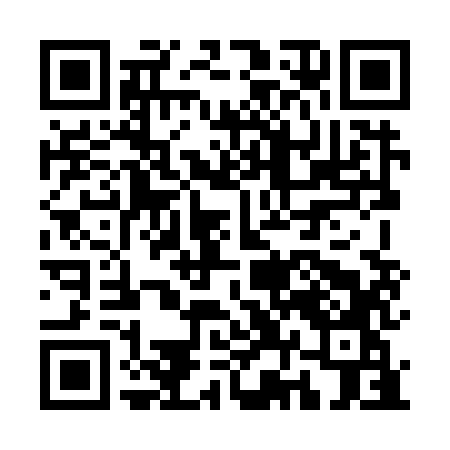 Prayer times for Sao Pedro do Rio Seco, PortugalWed 1 May 2024 - Fri 31 May 2024High Latitude Method: Angle Based RulePrayer Calculation Method: Muslim World LeagueAsar Calculation Method: HanafiPrayer times provided by https://www.salahtimes.comDateDayFajrSunriseDhuhrAsrMaghribIsha1Wed4:406:261:246:208:2410:022Thu4:396:241:246:218:2510:043Fri4:376:231:246:218:2610:054Sat4:356:221:246:228:2710:075Sun4:336:211:246:228:2810:086Mon4:326:201:246:238:2910:107Tue4:306:181:246:248:3010:118Wed4:286:171:246:248:3110:139Thu4:276:161:246:258:3210:1410Fri4:256:151:246:258:3310:1611Sat4:246:141:246:268:3410:1712Sun4:226:131:246:268:3510:1913Mon4:206:121:246:278:3610:2014Tue4:196:111:246:288:3710:2215Wed4:176:101:246:288:3810:2316Thu4:166:091:246:298:3910:2517Fri4:146:081:246:298:4010:2618Sat4:136:071:246:308:4110:2819Sun4:126:071:246:308:4210:2920Mon4:106:061:246:318:4310:3021Tue4:096:051:246:318:4310:3222Wed4:086:041:246:328:4410:3323Thu4:066:031:246:328:4510:3424Fri4:056:031:246:338:4610:3625Sat4:046:021:246:338:4710:3726Sun4:036:021:246:348:4810:3827Mon4:026:011:256:348:4910:4028Tue4:016:001:256:358:4910:4129Wed4:006:001:256:358:5010:4230Thu3:595:591:256:368:5110:4331Fri3:585:591:256:368:5210:44